Community Block Party VendorsOur Community Block Party will be Friday, October 23, 2020 from 9:00 AM until 1:00 PM.  All interested vendors should contact Principal Shemia Wilson or Secretary Shirley Stewart at  (205) 373-6378 or come by the main office at Aliceville High School.  Each vendor selected will be at the discretion of the homecoming committee.  Each booth is $25.00.  The deadline to reserve and pay is October 14th by 3:30 PM.  VENDOR/ORGANIZATION__________________________________________________________________________ITEMS/SPECIALTYCONTACT INFORMATION______________________________________________________________________________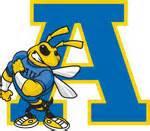 Aliceville High School Homecoming 2020: “Can’t Hide the Pride of the Hive”October 19-23, 2020Name of Organization: _________________________________________Description (Dancers/Band/ ETC): ______________________________Number of Participants: ________________________________________Contact Person(s): _____________________________________________Phone Number: _______________________________________________